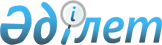 О внесении изменения в решение маслихата от 23 апреля 2014 года № 226 "Об утверждении Правил проведения раздельных сходов местного сообщества и количественного состава представителей жителей села для участия в сходе местного сообщества села Милютинка Житикаринского района Костанайской области"
					
			Утративший силу
			
			
		
					Решение маслихата Житикаринского района Костанайской области от 12 ноября 2019 года № 345. Зарегистрировано Департаментом юстиции Костанайской области 22 ноября 2019 года № 8765. Утратило силу решением маслихата Житикаринского района Костанайской области от 30 ноября 2023 года № 84
      Сноска. Утратило силу решением маслихата Житикаринского района Костанайской области от 30.11.2023 № 84 (вводится в действие по истечении десяти календарных дней после дня его первого официального опубликования).
      В соответствии с пунктом 6 статьи 39-3 Закона Республики Казахстан от 23 января 2001 года "О местном государственном управлении и самоуправлении в Республике Казахстан" Житикаринский районный маслихат РЕШИЛ:
      1. Внести в решение маслихата "Об утверждении Правил проведения раздельных сходов местного сообщества и количественного состава представителей жителей села для участия в сходе местного сообщества села Милютинка Житикаринского района Костанайской области" от 23 апреля 2014 года № 226 (опубликовано 19 июня 2014 года в газете "Житикаринские новости", зарегистрировано в Реестре государственной регистрации нормативных правовых актов под № 4802) следующее изменение:
      приложение к указанному решению изложить в новой редакции согласно приложению к настоящему решению.
      2. Настоящее решение вводится в действие по истечении десяти календарных дней после дня его первого официального опубликования. Количественный состав представителей жителей села для участия в сходе местного сообщества села Милютинка Житикаринского района Костанайской области
					© 2012. РГП на ПХВ «Институт законодательства и правовой информации Республики Казахстан» Министерства юстиции Республики Казахстан
				
      Председатель сессии

Е. Колядина

      Секретарь Житикаринского районного маслихата

А. Кабиев
Приложение 
к решению маслихата
от 12 ноября 2019 года
№ 345Приложение
к решению маслихата
от 23 апреля 2014 года
№ 226
№
Наименование улиц села Милютинка
Количество представителей (человек)
1
Улица Новая
3
2
Улица Молодежная
8
3
Улица Школьная
7
4
Улица Рабочая
6
5
Улица Степная
5
6
Улица Комсомольская
6
Всего
35